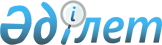 О внесении изменения в решение маслихата района Магжана Жумабаева Северо-Казахстанской области от 23 декабря 2021 года № 10-1 "Об утверждении бюджета района Магжана Жумабаева Северо-Казахстанской области на 2022-2024 годы"Решение маслихата района Магжана Жумабаева Северо-Казахстанской области от 7 октября 2022 года № 19-1
      Маслихат района Магжана Жумабаева Северо-Казахстанской области РЕШИЛ:
      1. Внести в решение маслихата района Магжана Жумабаева Северо-Казахстанской области "Об утверждении бюджета района Магжана Жумабаева Северо-Казахстанской области на 2022-2024 годы" от 23 декабря 2021 года № 10-1 (зарегистрировано в Министерстве юстиции 29 декабря 2021 года № 26171) следующее изменение:
      приложение 1 к указанному решению изложить в новой редакции согласно приложению к настоящему решению.
      2. Настоящее решение вводится в действие с 1 января 2022 года. Бюджет района Магжана Жумабаева на 2022 год
					© 2012. РГП на ПХВ «Институт законодательства и правовой информации Республики Казахстан» Министерства юстиции Республики Казахстан
				
      Секретарь маслихата района Магжана Жумабаева 

Т.Абильмажинов
Приложениек решению маслихатарайона Магжана ЖумабаеваСеверо-Казахстанской областиот 7 октября 2022 года № 19-1Приложение 1к решению маслихатарайона Магжана ЖумабаеваСеверо-Казахстанской областиот 23 декабря 2021 года № 10-1
Категория
Категория
Категория
Категория
Наименование
Сумма, 
тысяч тенге
Класс
Класс
Класс
Наименование
Сумма, 
тысяч тенге
Подкласс
Наименование
Сумма, 
тысяч тенге
Доходы
9 053 253,7
1
Налоговые поступления
980 893,0
03
03
Социальный налог
497 563,4
1
Социальный налог
497 563,4
04
04
Налоги на собственность
320 000,0
1
Hалоги на имущество
320 000,0
05
05
Внутренние налоги на товары, работы и услуги
159 329,6
2
Акцизы
2 700,0
3
Поступления за использование природных и других ресурсов
148 429,6
4
Сборы за ведение предпринимательской и профессиональной деятельности
8 200,0
08
08
Обязательные платежи, взимаемые за совершение юридически значимых действий и (или) выдачу документов уполномоченными на то государственными органами или должностными лицами
4 000,0
1
Государственная пошлина
4 000,0
2
Неналоговые поступления
7 756,6
01
01
Доходы от государственной собственности
2 890,2
5
Доходы от аренды имущества, находящегося в государственной собственности
2 765,0
7
Вознаграждения по кредитам, выданным из государственного бюджета
25,2
9
Прочие доходы от государственной собственности
100,0
04
04
Штрафы, пени, санкции, взыскания, налагаемые государственными учреждениями, финансируемыми из государственного бюджета, а также содержащимися и финансируемыми из бюджета (сметы расходов) Национального Банка Республики Казахстан
24,8
1
Штрафы, пени, санкции, взыскания, налагаемые государственными учреждениями, финансируемыми из государственного бюджета, а также содержащимися и финансируемыми из бюджета (сметы расходов) Национального Банка Республики Казахстан, за исключением поступлений от организаций нефтяного сектора и в Фонд компенсации потерпевшим
24,8
06
06
Прочие неналоговые поступления
4 841,6
1
Прочие неналоговые поступления
4 841,6
3
Поступления от продажи основного капитала
0,0
03
03
Продажа земли и нематериальных активов
0,0
1
Продажа земли
0,0
4
Поступления трансфертов
8 064 604,1
01
01
Трансферты из нижестоящих органов государственного управления
4 403,7
3
Трансферты из бюджетов городов районного значения, сел, поселков, сельских округов
4 403,7
02
02
Трансферты из вышестоящих органов государственного управления
8 060 200,4
2
Трансферты из областного бюджета
8 060 200,4
Функциональная группа 
Функциональная группа 
Функциональная группа 
Функциональная группа 
Наименование
Сумма, 
тысяч тенге
Функциональная подгруппа
Функциональная подгруппа
Функциональная подгруппа
Наименование
Сумма, 
тысяч тенге
Администратор бюджетных программ
Администратор бюджетных программ
Наименование
Сумма, 
тысяч тенге
Программа
Наименование
Сумма, 
тысяч тенге
Затраты
9 277 066,2
01
Государственные услуги общего характера
2 154 483,9
1
Представительные, исполнительные и другие органы, выполняющие общие функции государственного управления
434 064,0
112
Аппарат маслихата района (города областного значения)
48 484,3
001
Услуги по обеспечению деятельности маслихата района (города областного значения)
38 076,3
003
Капитальные расходы государственного органа
8 232,0
005
Повышение эффективности деятельности депутатов маслихатов
2 176,0
122
Аппарат акима района (города областного значения)
385 579,7
001
Услуги по обеспечению деятельности акима района (города областного значения) 
222 737,9
003
Капитальные расходы государственного органа
1 800,0
113
Целевые текущие трансферты нижестоящим бюджетам
161 041,8
2
Финансовая деятельность
2 009,1
459
Отдел экономики и финансов района (города областного значения)
2 009,1
003
Проведение оценки имущества в целях налогообложения
1 658,2
010
Приватизация, управление коммунальным имуществом, постприватизационная деятельность и регулирование споров, связанных с этим
350,9
9
Прочие государственные услуги общего характера
1 718 410,8
458
Отдел жилищно-коммунального хозяйства, пассажирского транспорта и автомобильных дорог района (города областного значения) 
1 647 224,6
001
Услуги по реализации государственной политики на местном уровне в области жилищно-коммунального хозяйства, пассажирского транспорта и автомобильных дорог
 30 923,7
013
Капитальные расходы государственного органа
300,0
113
Целевые текущие трансферты нижестоящим бюджетам
1 026 702,9
114
Целевые трансферты на развитие нижестоящим бюджетам
589 298,0
459
Отдел экономики и финансов района (города областного значения)
71 186,2
001
Услуги по реализации государственной политики в области формирования и развития экономической политики, государственного планирования, исполнения бюджета и управления коммунальной собственностью района (города областного значения)
63 929,0
015
Капитальные расходы государственного органа
2 292,2
113
Целевые текущие трансферты нижестоящим бюджетам
4 965,0
02
Оборона
42 287,2
1
Военные нужды
13 844,0
122
Аппарат акима района (города областного значения)
13 844,0
005
Мероприятия в рамках исполнения всеобщей воинской обязанности
13 844,0
2
Организация работы по чрезвычайным ситуациям
28 443,2
122
Аппарат акима района (города областного значения)
28 443,2
006
Предупреждение и ликвидация чрезвычайных ситуаций масштаба района (города областного значения)
26 443,2
007
Мероприятия по профилактике и тушению степных пожаров районного (городского) масштаба, а также пожаров в населенных пунктах, в которых не созданы органы государственной противопожарной службы
2 000,0
03
Общественный порядок, безопасность, правовая, судебная, уголовно-исполнительная деятельность
1 560,0
9
Прочие услуги в области общественного порядка и безопасности
1 560,0
458
Отдел жилищно-коммунального хозяйства, пассажирского транспорта и автомобильных дорог района (города областного значения)
1 560,0
021
Обеспечение безопасности дорожного движения в населенных пунктах
1 560,0
06
Социальная помощь и социальное обеспечение
834 894,2
1
Социальное обеспечение
59 286,8
451
Отдел занятости и социальных программ района (города областного значения)
59 286,8
005
Государственная адресная социальная помощь
59 286,8
2
Социальная помощь
697 022,2
451
Отдел занятости и социальных программ района (города областного значения)
697 022,2
002
Программа занятости
327 614,0
004
Оказание социальной помощи на приобретение топлива специалистам здравоохранения, образования, социального обеспечения, культуры, спорта и ветеринарии в сельской местности в соответствии с законодательством Республики Казахстан
4 595,0
006
Оказание жилищной помощи
12,0
007
Социальная помощь отдельным категориям нуждающихся граждан по решениям местных представительных органов
39 265,0
010
Материальное обеспечение детей-инвалидов, воспитывающихся и обучающихся на дому
1 654,0
014
Оказание социальной помощи нуждающимся гражданам на дому
208 209,2
017
Обеспечение нуждающихся инвалидов протезно-ортопедическими, сурдотехническими и тифлотехническими средствами, специальными средствами передвижения, обязательными гигиеническими средствами, а также предоставление услуг санаторно-курортного лечения, специалиста жестового языка, индивидуальных помощников в соответствии с индивидуальной программой реабилитации инвалида
44 485,0
023
Обеспечение деятельности центров занятости населения
71 188,0
9
Прочие услуги в области социальной помощи и социального обеспечения
78 585,2
451
Отдел занятости и социальных программ района (города областного значения)
78 585,2
001
Услуги по реализации государственной политики на местном уровне в области обеспечения занятости и реализации социальных программ для населения
77 817,2
011
Оплата услуг по зачислению, выплате и доставке пособий и других социальных выплат
768,0
021
Капитальные расходы государственного органа
0,0
07
Жилищно-коммунальное хозяйство
963 541,0
1
Жилищное хозяйство
48 620,0
458
Отдел жилищно-коммунального хозяйства, пассажирского транспорта и автомобильных дорог района (города областного значения) 
48 619,0
003
Организация сохранения государственного жилищного фонда
48 619,0
472
Отдел строительства, архитектуры и градостроительства района (города областного значения)
1,0
003
Проектирование и (или) строительство, реконструкция жилья коммунального жилищного фонда
1,0
098
Приобретение жилья коммунального жилищного фонда
0,0
2
Коммунальное хозяйство
862 995,0
458
Отдел жилищно-коммунального хозяйства, пассажирского транспорта и автомобильных дорог района (города областного значения) 
862 995,0
011
Обеспечение бесперебойного теплоснабжения малых городов
4 000,0
012
Функционирование системы водоснабжения и водоотведения
10 500,0
058
Развитие системы водоснабжения и водоотведения в сельских населенных пунктах
848 495,0
472
Отдел строительства, архитектуры и градостроительства района (города областного значения)
0,0
007
Развитие благоустройства городов и населенных пунктов
0,0
3
Благоустройство населенных пунктов
51 926,0
458
Отдел жилищно-коммунального хозяйства, пассажирского транспорта и автомобильных дорог района (города областного значения) 
51 926,0
015
Освещение улиц в населенных пунктах
51 926,0
08
Культура, спорт, туризм и информационное пространство
496 798,8
1
Деятельность в области культуры
86 129,0
478
Отдел внутренней политики, культуры и развития языков района (города областного значения)
86 129,0
009
Поддержка культурно – досуговой деятельности
86 129,0
2
Спорт
30 283,0
465
Отдел физической культуры и спорта района (города областного значения) 
30 283,0
001
Услуги по реализации государственной политики на местном уровне в сфере физической культуры и спорта 
17 336,5
004
Капитальные расходы государственного органа
0,0
006
Проведение спортивных соревнований на районном (города областного значения) уровне
1 100,0
007
Подготовка и участие членов сборных команд района (города областного значения) по различным видам спорта на областных спортивных соревнованиях
11 846,5
3
Информационное пространство
151 695,0
478
Отдел внутренней политики, культуры и развития языков района (города областного значения)
151 695,0
005
Услуги по проведению государственной информационной политики
15 818,0
007
Функционирование районных (городских) библиотек
134 611,0
008
Развитие государственного языка и других языков народа Казахстана
1 266,0
9
Прочие услуги по организации культуры, спорта, туризма и информационного пространства
228 691,8
478
Отдел внутренней политики, культуры и развития языков района (города областного значения)
228 691,8
001
Услуги по реализации государственной политики на местном уровне в области информации, укрепления государственности и формирования социального оптимизма граждан, развития языков и культуры
44 659,5
003
Капитальные расходы государственного органа
0,0
004
Реализация мероприятий в сфере молодежной политики
12 469,0
032
Капитальные расходы подведомственных государственных учреждений и организаций
138 059,0
113
Целевые текущие трансферты нижестоящим бюджетам
33 504,3
10
Сельское, водное, лесное, рыбное хозяйство, особо охраняемые природные территории, охрана окружающей среды и животного мира, земельные отношения
112 494,4
1
Сельское хозяйство
63 664,0
472
Отдел строительства, архитектуры и градостроительства района (города областного значения)
10 000,0
010
Развитие объектов сельского хозяйства
10 000,0
474
Отдел сельского хозяйства и ветеринарии района (города областного значения)
53 664,0
001
Услуги по реализации государственной политики в сфере сельского хозяйства ветеринарии
49 529,0
003
Капитальные расходы государственного органа
4 135,0
005
Обеспечение функционирования скотомогильников (биотермических ям)
0,0
6
Земельные отношения
24 794,4
463
Отдел земельных отношений района (города областного значения)
24 794,4
001
Услуги по реализации государственной политики в области регулирования земельных отношений на территории района (города областного значения)
23 994,4
006
Землеустройство, проводимое при установлении границ районов, городов областного значения, районного значения, сельских округов, поселков, сел
800,0
007
Капитальные расходы государственного органа
0,0
9
Прочие услуги в области сельского, водного, лесного, рыбного хозяйства, охраны окружающей среды и земельных отношений
24 036,0
458
Отдел жилищно-коммунального хозяйства, пассажирского транспорта и автомобильных дорог района (города областного значения) 
9 000,0
057
Содержание приютов, пунктов временного содержания для домашних животных
9 000,0
459
Отдел экономики и финансов района (города областного значения)
15 036,0
099
Реализация мер по оказанию социальной поддержки специалистов
15 036,0
11
Промышленность, архитектурная, градостроительная и строительная деятельность
32 621,7
2
Архитектурная, градостроительная и строительная деятельность
32 621,7
472
Отдел строительства, архитектуры и градостроительства района (города областного значения)
32 621,7
001
Услуги по реализации государственной политики в области строительства, архитектуры и градостроительства на местном уровне
32 321,7
015
Капитальные расходы государственного органа
300,0
12
Транспорт и коммуникации
798 862,0
1
Автомобильный транспорт
766 862,0
458
Отдел жилищно-коммунального хозяйства, пассажирского транспорта и автомобильных дорог района (города областного значения) 
766 862,0
022
Развитие транспортной инфраструктуры
0,0
023
Обеспечение функционирования автомобильных дорог
48 713,0
045
Капитальный и средний ремонт автомобильных дорог районного значения и улиц населенных пунктов
60 000,0
051
Реализация приоритетных проектов транспортной инфраструктуры
658 149,0
9
Прочие услуги в сфере транспорта и коммуникаций
32 000,0
458
Отдел жилищно-коммунального хозяйства, пассажирского транспорта и автомобильных дорог района (города областного значения) 
32 000,0
024
Организация внутрипоселковых (внутригородских), пригородных и внутрирайонных общественных пассажирских перевозок
32 000,0
13
Прочие
109 469,2
3
Поддержка предпринимательской деятельности и защита конкуренции
30 233,9
458
Отдел жилищно-коммунального хозяйства, пассажирского транспорта и автомобильных дорог района (города областного значения) 
9 806,6
055
Развитие индустриальной инфраструктуры в рамках Государственной программы поддержки и развития бизнеса "Дорожная карта бизнеса-2025"
9 806,6
469
Отдел предпринимательства района (города областного значения)
20 427,3
001
Услуги по реализации государственной политики на местном уровне в области развития предпринимательства 
20 427,3
004
Капитальные расходы государственного органа
0,0
9
Прочие
79 235,3
458
Отдел жилищно-коммунального хозяйства, пассажирского транспорта и автомобильных дорог района (города областного значения) 
74 736,0
064
Развитие социальной и инженерной инфраструктуры в сельских населенных пунктах в рамках проекта "Ауыл-Ел бесігі"
74 736,0
459
Отдел экономики и финансов района (города областного значения)
4 499,3
012
Резерв местного исполнительного органа района (города областного значения)
4 499,3
14
Обслуживание долга
1 015,2
1
Обслуживание долга
1 015,2
459
Отдел экономики и финансов района (города областного значения)
1 015,2
021
Обслуживание долга местных исполнительных органов по выплате вознаграждений и иных платежей по займам из областного бюджета
1 015,2
15
Трансферты
3 729 038,6
1
Трансферты
3 729 038,6
459
Отдел экономики и финансов района (города областного значения)
3 729 038,6
006
Возврат неиспользованных (недоиспользованных) целевых трансфертов
12 209,5
024
Целевые текущие трансферты из нижестоящего бюджета на компенсацию потерь вышестоящего бюджета в связи с изменением законодательства
3 200 711,0
038
Субвенции
339 319,0
054
Возврат сумм неиспользованных (недоиспользованных) целевых трансфертов, выделенных из республиканского бюджета за счет целевого трансферта из Национального фонда Республики Казахстан
176 799,1
Чистое бюджетное кредитование
451 191,2
Бюджетные кредиты
465 816,2
Наименование
Наименование
Наименование
Наименование
Сумма
тысяч тенге
Функциональная группа
Функциональная группа
Функциональная группа
Функциональная группа
Функциональная группа
Сумма
тысяч тенге
Функциональная подгруппа
Функциональная подгруппа
Функциональная подгруппа
Функциональная подгруппа
Сумма
тысяч тенге
Администратор бюджетных программ
Администратор бюджетных программ
Администратор бюджетных программ
Сумма
тысяч тенге
Программа
Программа
Сумма
тысяч тенге
07
Жилищно-коммунальное хозяйство
383 115,2
1
Жилищное хозяйство
383 115,2
472
Отдел строительства, архитектуры и градостроительства района (города областного значения)
383 115,2
003
Проектирование и (или) строительство, реконструкция жилья коммунального жилищного фонда
383 115,2
10
Сельское, водное, лесное, рыбное хозяйство, особо охраняемые природные территории, охрана окружающей среды и животного мира, земельные отношения
82 701,0
9
Прочие услуги в области сельского, водного, лесного, рыбного хозяйства, охраны окружающей среды и земельных отношений
82 701,0
459
Отдел экономики и финансов района (города областного значения)
82 701,0
018
Бюджетные кредиты для реализации мер социальной поддержки специалистов 
82 701,0
Погашение бюджетных кредитов
14 625,0
Наименование
Наименование
Наименование
Наименование
Сумма
тысяч тенге
Категория
Категория
Категория
Категория
Категория
Сумма
тысяч тенге
Класс
Класс
Класс
Класс
Сумма
тысяч тенге
Подкласс
Подкласс
Сумма
тысяч тенге
5
Погашение бюджетных кредитов
14 625,0
01
01
Погашение бюджетных кредитов
14 625,0
1
Погашение бюджетных кредитов, выданных из государственного бюджета
14 625,0
Сальдо по операциям с финансовыми активами
0,0
Приобретение финансовых активов
0,0
Поступление от продажи финансовых активов государства
0,0
Дефицит (Профицит) бюджета
-675 003,7
Финансирование дефицита (использование профицита ) бюджета 
675 003,7
Поступление займов 
465 816,2
Наименование
Наименование
Наименование
Наименование
Сумма
тысяч тенге
Категория
Категория
Категория
Категория
Категория
Сумма
тысяч тенге
Класс
Класс
Класс
Класс
Сумма
тысяч тенге
Подкласс 
Подкласс 
Сумма
тысяч тенге
7
Поступления займов
465 816,2
01
01
Внутренние государственные займы
465 816,2
2
Договоры займа
465 816,2
Погашение займов
14 625,0
Наименование
Наименование
Наименование
Наименование
Сумма
тысяч тенге
Функциональная группа
Функциональная группа
Функциональная группа
Функциональная группа
Функциональная группа
Сумма
тысяч тенге
Функциональная подгруппа
Функциональная подгруппа
Функциональная подгруппа
Функциональная подгруппа
Сумма
тысяч тенге
Администратор бюджетных программ
Администратор бюджетных программ
Администратор бюджетных программ
Сумма
тысяч тенге
Программа
Программа
Сумма
тысяч тенге
16
Погашение займов
14 625,0
1
Погашение займов
14 625,0
459
Отдел экономики и финансов района (города областного значения)
14 625,0
005
Погашение долга местного исполнительного органа перед вышестоящим бюджетом
14 625,0
Наименование
Наименование
Наименование
Наименование
Сумма
тысяч тенге
Категория
Категория
Категория
Категория
Категория
Сумма
тысяч тенге
Класс
Класс
Класс
Класс
Сумма
тысяч тенге
Подкласс 
Подкласс 
Сумма
тысяч тенге
08
Используемые остатки бюджетных средств
223 812,5
01
01
Остатки бюджетных средств
223 812,5
1
Свободные остатки бюджетных средств
223 812,5